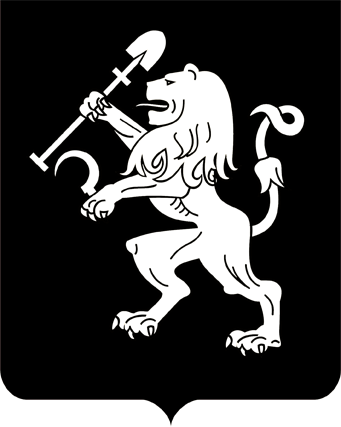 АДМИНИСТРАЦИЯ ГОРОДА КРАСНОЯРСКАРАСПОРЯЖЕНИЕО внесении изменений в распоряжение администрации городаот 13.04.2010 № 6-гхВ целях приведения правовых актов города в соответствие с действующим законодательством, обеспечения проведения своевременного и качественного капитального ремонта в жилищном фонде города,       руководствуясь статьей 158 Жилищного кодекса Российской Федерации, статьями 45, 58, 59 Устава города Красноярска, постановлением администрации города от 12.05.2009 № 40-а «О порядке предоставления субсидий из бюджета города в соответствии со статьей 165 Жилищного кодекса Российской Федерации в целях финансового обеспечения            затрат в связи с проведением капитального ремонта многоквартирных домов (в части проведения технического обследования)», распоряже-нием Главы города от 22.12.2006 № 270-р:1. Внести в распоряжение администрации города от 13.04.2010         № 6-гх «О порядке привлечения подрядных организаций для выполнения работ по капитальному ремонту многоквартирных домов (в части проведения технического обследования)» следующие изменения: 1) преамбулу распоряжения изложить в следующей редакции:«В целях своевременного и качественного проведения капитального ремонта в жилищном фонде, руководствуясь статьей 158 Жилищного кодекса Российской Федерации, статьями 45, 58, 59 Устава города Красноярска, постановлением администрации города от 12.05.2009              № 40-а «О порядке предоставления субсидий из бюджета города в соответствии со статьей 165 Жилищного кодекса Российской Федерации              в целях финансового обеспечения затрат в связи с проведением капитального ремонта многоквартирных домов (в части проведения технического обследования)»:»;2) в приложении к распоряжению: пункт 1 изложить в следующей редакции:«1. Настоящее Положение разработано в целях обеспечения эффективности использования субсидий управляющими организациями (за исключением организаций, управляющих государственным жилищным фондом и обслуживающих данный фонд, государственных (муниципальных) учреждений), товариществами собственников жилья, жилищными кооперативами, жилищно-строительными кооперативами  или иными специализированными потребительскими кооперативами, созданными для удовлетворения потребностей граждан в жилье (далее – Управляющие организации), в соответствии со статьей 165 Жилищного кодекса Российской Федерации в целях финансового обеспечения затрат в связи с проведением капитального ремонта многоквартирных домов (в части проведения технического обследования) (далее – Субсидия).»;подпункт 2 пункта 6 изложить в следующей редакции:«2) идентификационный номер налогоплатильщика, справку                 об исполнении налогоплатильщиком обязанности по уплате налогов, сборов, страховых взносов, пеней, штрафов, процентов на дату, предшествующую дате, планируемого отбора, выданную органом налоговой службы;»;в пункте 9: абзац первый изложить в следующей редакции:«9. К отбору допускаются подрядные организации, соответствующие следующим требованиям, которым должны соответствовать на дату, предшествующую дате, в которой проводится отбор:»;абзац четвертый изложить в следующей редакции:«подрядные организации не должны находиться в процессе реорганизации, ликвидации, в отношении их не введена процедура банкротства, их деятельность не приостановлена в порядке, предусмотренном законодательством Российской Федерации;»;абзац шестой после слов «по капитальному ремонту многоквартирных домов» дополнить словами «в части проведения технического обследования»;в пункте 10:абзац первый изложить в следующей редакции:«10. Заказчик формирует комиссию в количестве 5 человек в течение пяти дней после публикации в официальном печатном издании,             в любых средствах массовой информации или на сайте Заказчика извещения о проведении отбора в следующем составе:»;абзац третий после слов «капитальный ремонт» дополнить словами «в части проведения технического обследования»;в пункте 11:абзац второй после слов «по капитальному ремонту многоквартирных домов» дополнить словами «в части проведения технического обследования»;абзац третий после слов «о проведении капитального ремонта многоквартирных домов» дополнить словами «в части проведения технического обследования»;абзац четвертый после слов «по капитальному ремонту многоквартирных домов» дополнить словами «в части проведения технического обследования»;в таблице пункта 13:графу «Критерии» строки первой изложить в следующей редакции:«1. Период осуществления деятельности по капитальному ремонту жилищного фонда в части проведения технического обследования».графу «Критерии» строки второй изложить в следующей редакции:«2. Объемы выполненных организациями работ по капитальному ремонту жилищного фонда в части проведения технического обследования»;в пункте 14:абзац первый после слов «по капитальному ремонту многоквартирного дома» дополнить словами «в части проведения технического обследования»;абзац третий после слов «по капитальному ремонту жилищного фонда» дополнить словами «в части проведения технического обследования»;пункт 23 после слов «по капитальному ремонту многоквартирных домов» дополнить словами «в части проведения технического обсле-дования».2. Настоящее распоряжение опубликовать в газете «Городские      новости» и разместить на официальном сайте администрации города.Заместитель Главы города – руководителя департамента городского хозяйства                                                              А.А. Фоминых       30.10.2020№ 151-гх